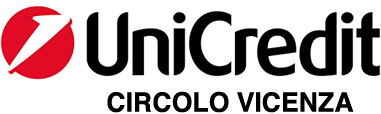 ______________________________________Contrà Lampertico, 16 -Vicenza   tel. 0444/506361   cell. 3385074151 circolovicenza@alice.it	         www.unicreditcircolovicenza.it   SEZIONE VENEZIA									Circolare n. 18 		1° Giorno - Arrivo a PantelleriaIl 04/09/2021 partenza da Venezia per Pantelleria alle ore 07.45 con arrivo alle ore 09.30 a Pantelleria. Arrivo all’aeroporto di Pantelleria. Trasferimento in pullman. Sistemazione in hotel. Pomeriggio libero per mare e relax.  Cena e pernottamento.2° Giorno – Giro dell’isola in MinibusColazione. Partenza dall’hotel per giro dell’isola a bordo di minivan con sosta nei punti panoramici e di interesse per le spiegazioni della guida. Pranzo in hotel. Pomeriggio libero. Cena e pernottamento.3° Giorno – Cala Cinque DentiColazione. Partenza per l’escursione a Cala Cinque denti.Tipo di itinerario: Passeggiata a piedi su percorso circolare (Facile)Una passeggiata di 2/3 ore circa sulla costa nord-orientale dell’isola, tra particolari formazioni laviche e resti della Seconda guerra mondiale. Possibilità di visitare il museo vulcanologico di Punta Spadillo e fare un bagno nel piccolo “laghetto delle ondine”, e successivamente raggiungere (20 min a piedi) il “Lago di Venere” dove sarà possibile rilassarsi approfittando delle acque calde e dei benefici dei fanghi naturali. Pranzo e cena in hotel.4° Giorno Colazione. Mattinata libera per mare e relax. Pranzo in hotel. Nel pomeriggio visita di una rinomata cantina vinicola con degustazione di prodotti tipici dell’isola. Rientro in hotel. Cena e pernottamento.5° Giorno - Giro dell'isola in barcaColazione. In mattinata partenza per il Giro dell’isola in barca per visionare lo splendore dell’isola dal mare, con numerose soste per fare il bagno. Pranzo in barca. Rientro nel pomeriggio a Pantelleria porto. Rientro in hotel. Cena e pernottamento.6° Giorno – Pantelleria anticaColazione. Mattinata libera per piscina e relax. Pranzo in hotel. Nel pomeriggio visita del villaggio dei “Sesi”, il sito archeologico più importante di Pantelleria dove si avrà modo di vedere da vicino i misteriosi edifici funerari costruiti dagli antichi abitanti dell’isola. Rientro in hotel. Cena e pernottamento.7° GiornoColazione. Giornata libera per mare e relax.  Pranzo e cena in hotel.8° Giorno - Partenza Colazione. Check-out. Trasferimento in mattinata verso l’aeroporto e partenza per il rientro. Fine dei nostri servizi. L’ 11/09/2021 il volo di rientro è da Pantelleria alle ore 12.15 con arrivo a Venezia per le ore 14.00.In riferimento al suddetto pacchetto riportiamo di seguito i costi per persona nei diversi periodi:04/11 Settembre  2021       € 965,00 con il trattamento di H/B con bevande (1/4 di vino e ½ di minerale)04/11 Settembre  2021   € 1050,00 con il trattamento di F/B con bevande (1/4 di vino e ½ di minerale)N.B. le tariffe si intendono valide per gruppi di minimo 35 partecipanti, adesioni entro il 05/5/2021Le suddette quote comprendono : -  Volo da VENEZIA per Pantelleria A/R ( bagaglio da stiva e tasse aeroportuali incluse )-  Trasferimento dall’aeroporto all’hotel A/R-  Trattamento di pensione completa c/o Hotel Cossyra ***-  Bevande incluse ( ¼ di vino e ½ di acqua)-  Escursioni supportate da guida durante tutte le visite come da programma-  Escursione in barca con pranzo a bordo-  Trasferimenti in pullman come da programma-  Visita guidata c/o cantina vinicola con degustazione-  Tessera club obbligatoria (include: utilizzo campo da tennis, utilizzo piscina, teli mare con cambio due volte a settimana, trasferimento verso il centro due volte al giorno e comunque ultimo rientro prima dell’ orario della cena)La quota non comprende:-  Tutto quanto non specificato alla voce “la quota comprende”-  Eventuale adeguamento carburante voli-  Eventuale tassa di soggiorno da pagare in loco-  Assicurazione annullamento viaggio (comprende : assistenza, rimborso spese mediche, annullamento viaggio) € 45,00 per persona esclusa quota volo da quantificare a parte.Supplemento singola € 20,00 al giornoSconto in terzo e quarto letto 10% su quota hotelReferente per il Circolo Leonardi ParisVicenza, 30/03/2021										Il Circolo………………………………………………………………………………………………………………………………………………………………………………Vacanza PantelleriaIl sottoscritto_____ ____________________ iscrive n. ___ persone per la VACANZA A PANTELLERIA   e.mail, _____________________________ c/c_________________________FIL_______   Acconto euro 100 a partecipante Socio (nome e cognome) ………………………………………………………………….Socio (nome e cognome) …………………………………………………………………Socio (nome e cognome) …………………………………………………………………Socio (nome e cognome) …………………………………………………………………Data __________	Cell. ________________	firma …………………………………….PRIVACY: Avendo preso atto dell’informativa fornitami da UniCredit Circolo Vicenza sui contenuti, diritti e doveri sanciti dal Regolamento Europeo (UE / 2016/679) in tema di protezione dati, informativa comunque sempre consultabile sul sito del Circolo stesso ( www.unicreditcircolovicenza.it ) consento a UniCredit Circolo Vicenza di trattare i miei dati per l’organizzazione ed erogazione dei servizi richiesti in questa circolare.							Firma …………………………………………RESPONSABILITA’: Il partecipante è consapevole che la sua partecipazione (e quella dei propri familiari) alle manifestazioni del Circolo Vicenza o ad attività patrocinate dal Circolo, avviene a suo rischio e pericolo e sotto la propria responsabilità. È consapevole altresì di sollevare il Circolo Vicenza, l’organizzazione, i suoi rappresentanti ed aiutanti, le autorità e le altre persone collegate con l’organizzazione delle manifestazioni, da ogni e qualsiasi responsabilità per danni e inconvenienti che a lui derivassero o derivassero a terzi, o a cose di terzi, per effetto della sua partecipazione alle attività istituzionali, rinunciando a priori a qualsiasi rivalsa e ad ogni ricorso ad autorità non considerate dalle vigenti norme.							Firma …………………………………………